FotoNombreCargoCorreo InstitucionalTeléfono / 
Extensión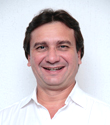 LIC. VICTOR GUTIERREZ BAEZADIRECTOR DE ATENCIÓN CIUDADANAvictorg.dac@hotmail.com3-10 32-32EXT. 1128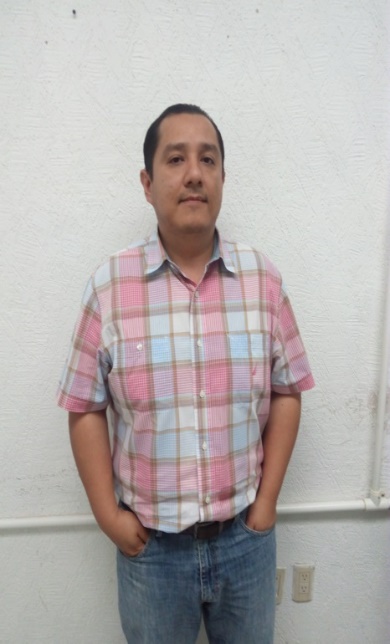 LIC. JHONNY MAGAÑA ALVAREZENCARGADO DE LA UNIDAD ENLACE ADMINISTRATIVOSubdirector.dac@hotmail.com3-10-32-32EXT 1129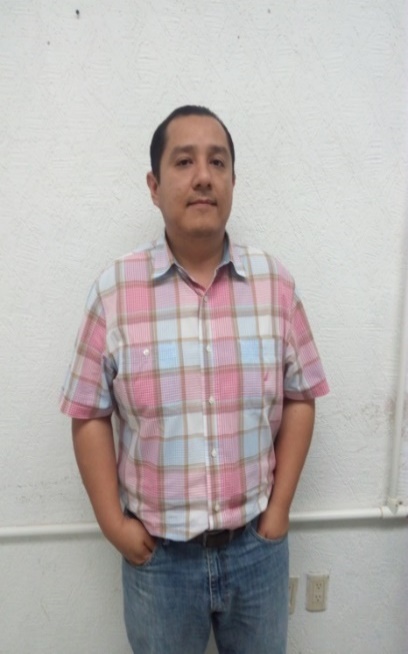 LIC. JHONNY MAGAÑA ALVAREZSUBDIRECCIÓN DE ATENCIÓN Y GESTIÓNSubdirector.dac@hotmail.com3- 10-32-32EXT-1130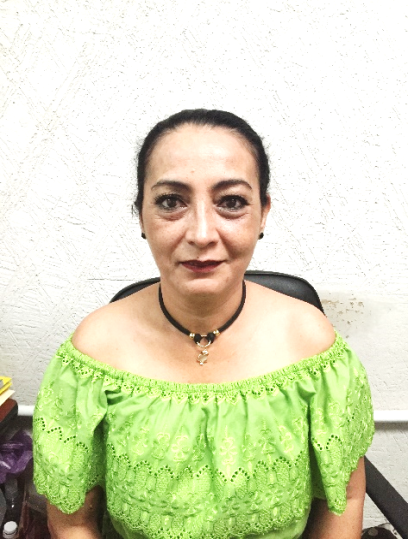 LIC. MARIA DOLORES GUTIÉRREZ FERRERSUBDIRECCIÓN DE ORGANIZACIÓN Y VINCULACIÓNAten02016@hotmail.com3- 10- 32- 32EXT 1129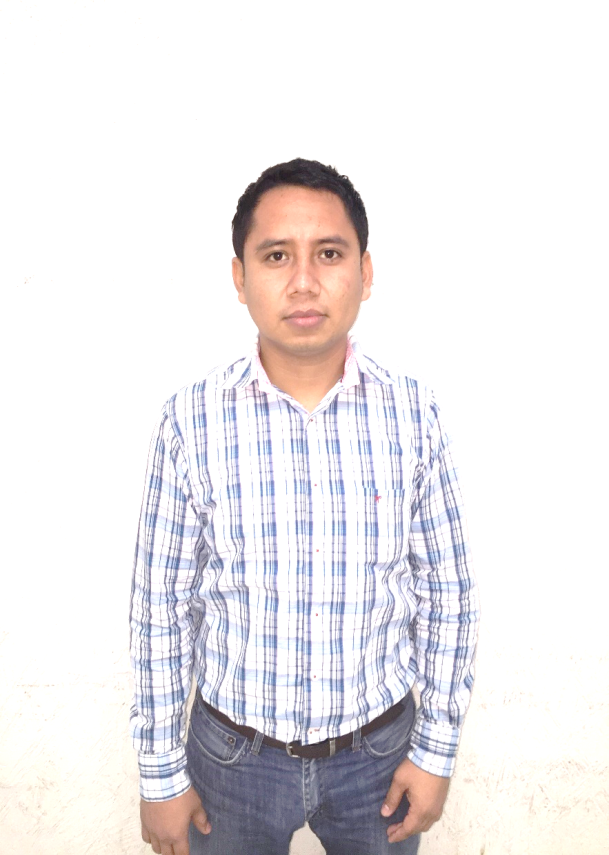 LIC. WILBERT TORRES LÓPEZDEPARTAMENTO DE ATENCIÓNSiac.dac@gmail.com3-15-96-87EXT- 1131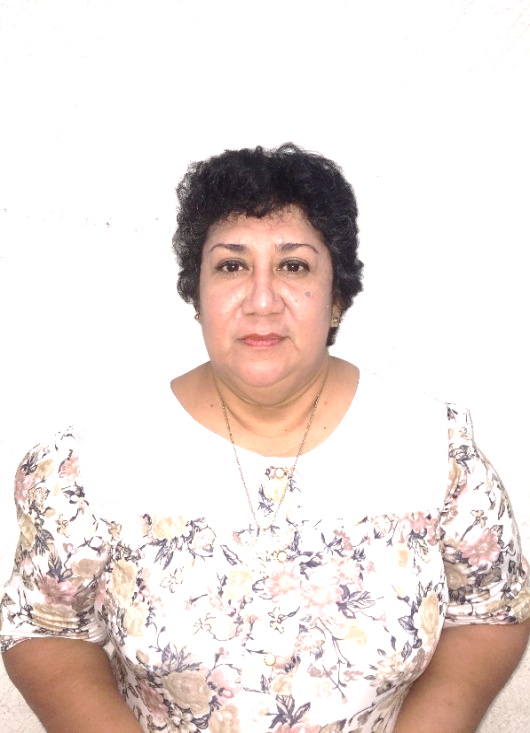 LIC. CLARA MARITZA DE LA CRUZ FRÍASDEPARTAMENTO DE GESTIÓNClarafriass@24 gmail.com3-15-96-87EXT- 1131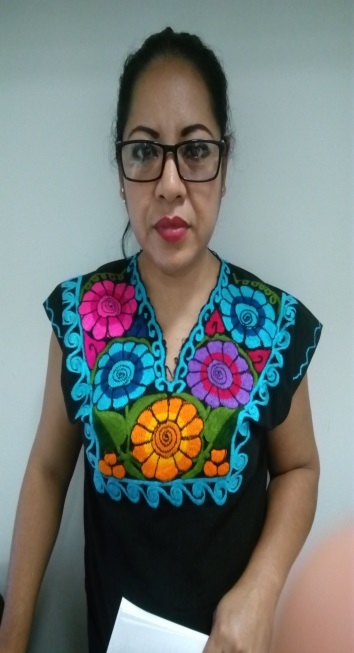 C. MARIA DEL ROSARIO  RODRIGUEZ MACÍAS.DEPARTAMENTO DE ORGANIZACIÓNMrrm2009@24hotmail.com3- 10- 32-32EXT- 1131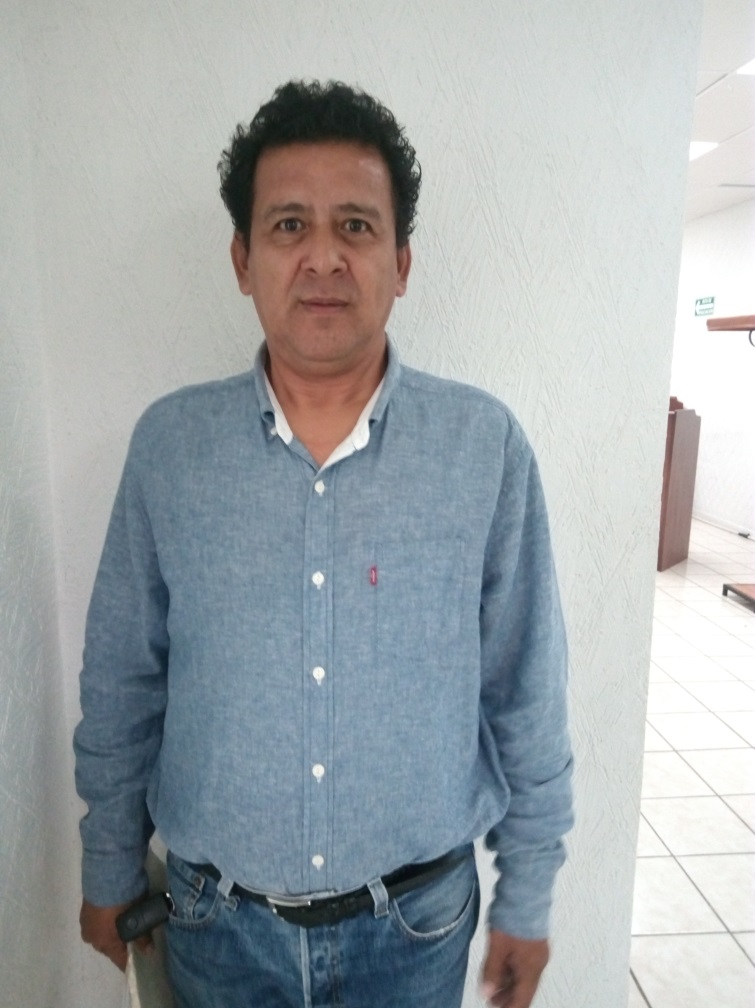 LIC. JORGE ENRIQUE FERRER AGUILARDEPARTAMENTO DE ENLACE Y VINCULACIÓNJorgeluis_@hotmail.com3-10-32-32EXT 1131